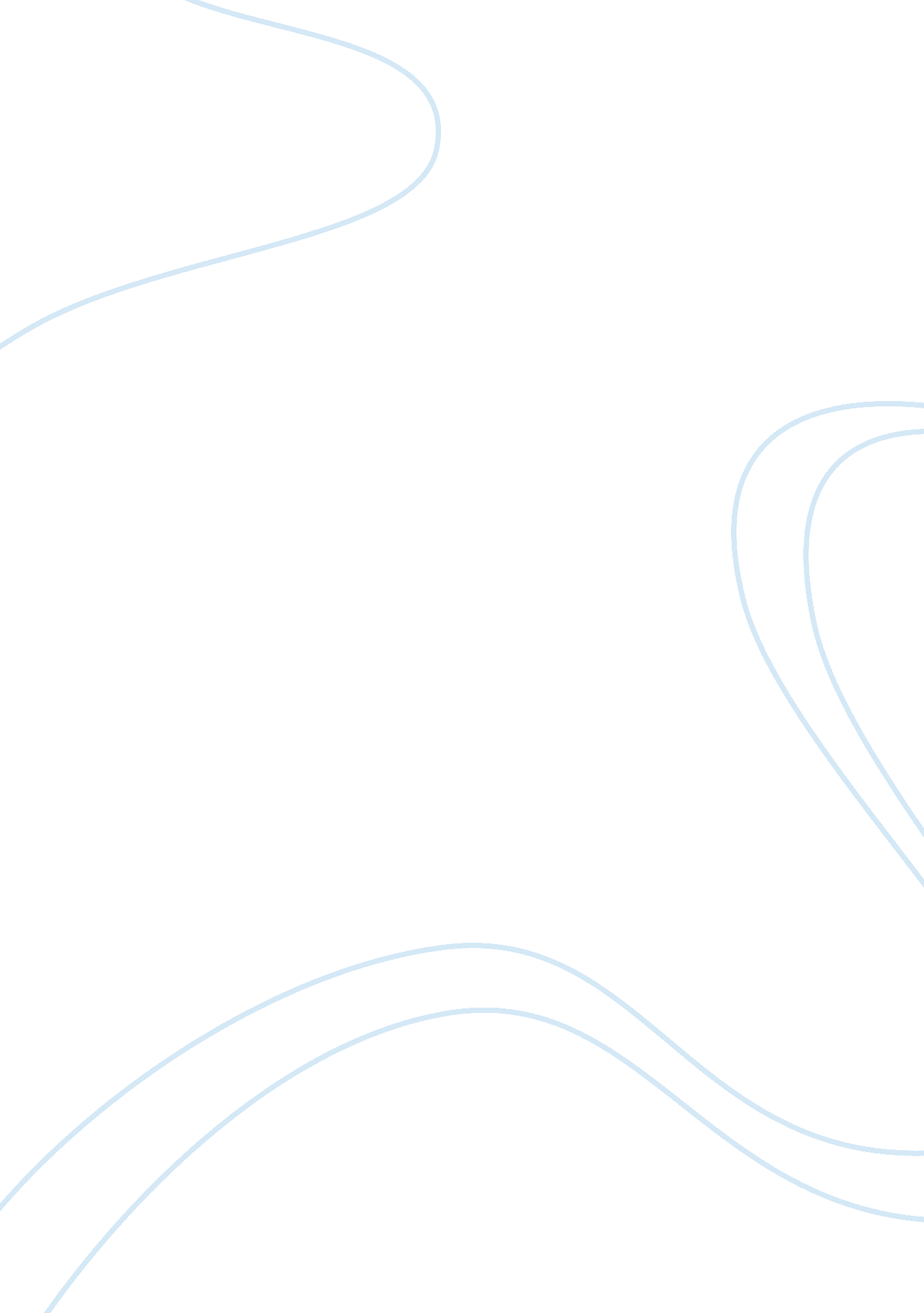 The history of cosmetology essayDesign, Fashion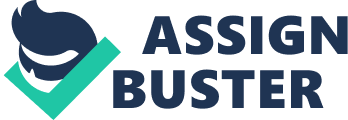 Starting out with the history of cosmetology, cosmetologist has approximately 790, 000 people going into cosmetology, barbers, and other personal service workers in the U. S. A. Cosmetologist are not barbers. The come from barbers, but they are not barbers. Women never went into barbers till the sass’s. Women came out with the “ bob” in the late sass’s. Women usually had long hair till the “ bob” came out. When woman started wearing their hair like that it opened a door for woman. Later on in the sass’s women stated the beauty salon. Women went to beauty salons and men went to barbers shops. Barbers did more then cut hair. Barbers and surgeons became doing and helping each other out. Barbers became known as barbers-surgeons helping with illnesses, surgeries, and health problems. That is where the barber pole came from. They used the pole for the patients to hold tightly to so the veins would pop out. The bottom-cap end was to catch the blood. The red and white came from the white bandages that stopped the bleeding. When hung up on the pole the red bloody-white bandages would wrap around the pole when the wind blew. White stands for the bandages, red for the blood, and blue for the veins in the arm. The barber and the surgeon was separated by law in 1450. When barbering came out the used shells, flints, bones, and animal strips to make tools. Eventually the first electric perm machine came out in 1905. Also in 1905 the hair dryer was invented. 1941 scientist made a permitted wave hair called the “ cold wave. ” To get into cosmetology there is a lot of work that has to be done. A person has to know how to operations of a business, company, or a group. A student taking cosmetology should know how to provide special services to customers based on their needs. The person and or student should know meaning, spelling, of English engage. Also they should know the properties of substances and changes that occurs when they react. The student should take art, business, basic chemistry, health, and communication art. Psychology and speech would be helpful. Being able to know a lot about style, design, fashion, hair, body, technical designs, today’s fashion, apply make-up, give manicures, groom facial and body hair. Cosmetology consist of salon operator, manicurist, hair dresser, wig technician, nail technician, cosmetic artist, beauty salon manager and more. They sculpt, wash, perm, color, cut, ail care and design attitude as well as visualize how something will look when it is done, think of new styles and ideas, think creatively, make decisions, solving problems is helpful when becoming a cosmetologist. When becoming a cosmetologist the student needs a license. Some states require different things. Mo states the student has to pass a written test and maybe an oral test before getting their license. Their license has to be renewed every year or two. Training usually lass up to nine to twenty-four months. This one usually takes 1, 050- 2, 200 hours of testing to be in cosmetology. Full-time courses usually take about six to twelve months. To b a cosmetologist they should have a high- school diploma or a GEED, complete a cosmetology program, be at least six-teen years of age, and pass a license test to get a Job in some type of cosmetology. When getting a Job in cosmetology they will be making about seven dollars and seventy cents per hour, two hundred to two hundred and fifty dollars per week, and twenty one thousand two hundred and twenty dollar per year. The can work part-time or full-time. They usually do full-time though. However they can determine days they work depending on their experienced. If thy own their own shop then they can work more than forty hours per week. They typically work indoors, in one location, or in a small space. Regardless cosmetologist work five to six days a week they can also work weekends too. They work in beauty salons, department stores, hospitals, nursing homes, spas, resorts, and cruise ships. Some small businesses you have to depend on yourself. If you work in a big business they provide a paid vacation, health insurance, and retirement plans. If going into cosmetology there are some task needed to be done. For instance some task are ordering supplies, keeping records, keeping work area clean, inspect all equipment, just in case, Judge the value of objects, services, or people, estimate sizes, time, cost, quantities, or material needed, monitor events, materials, and surrounding, organizing, plan, and priories works, answering phone, and making appointments skills are very important. They have to be aware of cuts, scissors, razors, burns, and the chemicals they use. Using the whole body to move around, handle move objects, keeping hands in one spot for a long time, repeating some motions, and standing in one place for a long period of time. Having a relationship with your customers is eve important. When having a relationship with your customers it makes the store have more business. Being pleasant, friendly, helpful, and nice will make the store look good. There can be some unpleasant, mean, rude, people that may not appreciate what you do. Following directions that costumers ask is a big deal. If not followed directions and do something wrong can get the student bad services and the costumer might not come back. This can give the store and the student bad records. The path in cosmetology is not very easy, but it is not very hard either. 